Maths
Mon-FriShould be done in orderDaily times tables practise: see TT Rockstars – our battle FINISHES against Dolphins this week!Daily times tables practise: see TT Rockstars – our battle FINISHES against Dolphins this week!Daily times tables practise: see TT Rockstars – our battle FINISHES against Dolphins this week!Daily times tables practise: see TT Rockstars – our battle FINISHES against Dolphins this week!Daily times tables practise: see TT Rockstars – our battle FINISHES against Dolphins this week!Daily times tables practise: see TT Rockstars – our battle FINISHES against Dolphins this week!Daily times tables practise: see TT Rockstars – our battle FINISHES against Dolphins this week!Daily times tables practise: see TT Rockstars – our battle FINISHES against Dolphins this week!Maths
Mon-FriShould be done in orderMondayTuesdayMultiplying fractionsFinish your task from yesterday.Create a fraction wall (make it colourful if you can!). WednesdayMultiplying fractionsMultiplying a fraction by a whole number. Use the poster to help you and give you an example. ThursdayThursdayThursdayFridayRoman Numerals Roman Numerals activity. TT Rockstars test. FridayRoman Numerals Roman Numerals activity. TT Rockstars test. English
Mon-Fri
Choose one-a-day.
Rye-Writers is best done on consecutive days.  You can also choose to do the 2 sessions could be on the same day, just do 2 curriculum subjects on the other day.Daily Reading (20 mins+ of a text of your choice)  and spelling practice (Year 5 and 6 statutory words)Daily Reading (20 mins+ of a text of your choice)  and spelling practice (Year 5 and 6 statutory words)Daily Reading (20 mins+ of a text of your choice)  and spelling practice (Year 5 and 6 statutory words)Daily Reading (20 mins+ of a text of your choice)  and spelling practice (Year 5 and 6 statutory words)Daily Reading (20 mins+ of a text of your choice)  and spelling practice (Year 5 and 6 statutory words)Daily Reading (20 mins+ of a text of your choice)  and spelling practice (Year 5 and 6 statutory words)Daily Reading (20 mins+ of a text of your choice)  and spelling practice (Year 5 and 6 statutory words)Daily Reading (20 mins+ of a text of your choice)  and spelling practice (Year 5 and 6 statutory words)English
Mon-Fri
Choose one-a-day.
Rye-Writers is best done on consecutive days.  You can also choose to do the 2 sessions could be on the same day, just do 2 curriculum subjects on the other day.Rye Writers: A Mysterious AdventureUsing the photo (on Class Dojo and on the Rye Writers section of our webpage).Where could this mysterious, woodland pathway take you? What might you find along the way? Where could it lead? What problems might you encounter? Create an adventure story, imagining your journey began here, at the start of the path. There is a story mountain for you to plan your story (first day), a fantasy word mat and a setting word mat with lots of adventurous vocabulary that you could use. Rye Writers: A Mysterious AdventureUsing the photo (on Class Dojo and on the Rye Writers section of our webpage).Where could this mysterious, woodland pathway take you? What might you find along the way? Where could it lead? What problems might you encounter? Create an adventure story, imagining your journey began here, at the start of the path. There is a story mountain for you to plan your story (first day), a fantasy word mat and a setting word mat with lots of adventurous vocabulary that you could use. Rye Writers: A Mysterious AdventureUsing the photo (on Class Dojo and on the Rye Writers section of our webpage).Where could this mysterious, woodland pathway take you? What might you find along the way? Where could it lead? What problems might you encounter? Create an adventure story, imagining your journey began here, at the start of the path. There is a story mountain for you to plan your story (first day), a fantasy word mat and a setting word mat with lots of adventurous vocabulary that you could use. Rye Writers: A Mysterious AdventureUsing the photo (on Class Dojo and on the Rye Writers section of our webpage).Where could this mysterious, woodland pathway take you? What might you find along the way? Where could it lead? What problems might you encounter? Create an adventure story, imagining your journey began here, at the start of the path. There is a story mountain for you to plan your story (first day), a fantasy word mat and a setting word mat with lots of adventurous vocabulary that you could use. Rye Writers: A Mysterious AdventureUsing the photo (on Class Dojo and on the Rye Writers section of our webpage).Where could this mysterious, woodland pathway take you? What might you find along the way? Where could it lead? What problems might you encounter? Create an adventure story, imagining your journey began here, at the start of the path. There is a story mountain for you to plan your story (first day), a fantasy word mat and a setting word mat with lots of adventurous vocabulary that you could use. ComprehensionDay 1 – Read through Planet Earth comprehension. Choose the one that is right for you.Day 2 & 3 – Answer questions. Can you create your own questions using the text? Make sure you have checked the definition of any unknown words.ComprehensionDay 1 – Read through Planet Earth comprehension. Choose the one that is right for you.Day 2 & 3 – Answer questions. Can you create your own questions using the text? Make sure you have checked the definition of any unknown words.Grammar, Punctuation  and SpellingExpanded Noun PhrasesCurriculum
Choose one-a-day.ScienceFood Chains:Recap: watch the videos below to remind yourself about Food Chains.https://www.bbc.co.uk/bitesize/topics/zk7h34j/articles/z4jpnrdChoose between 1 of the tasks, or feel free to complete them all!Sorting task: sort out the different types of animals in the food chain.  Cut out the cards and create different chains!Worksheet: Fill in the gaps on the activity sheet, or write it straight into your book. Practical: which food chains occur around you in our outside environment? 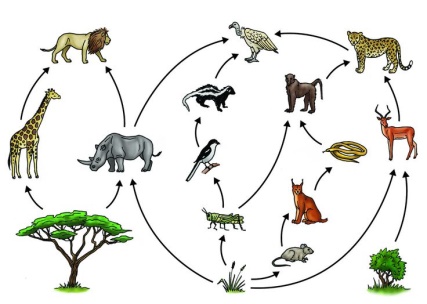 ScienceFood Chains:Recap: watch the videos below to remind yourself about Food Chains.https://www.bbc.co.uk/bitesize/topics/zk7h34j/articles/z4jpnrdChoose between 1 of the tasks, or feel free to complete them all!Sorting task: sort out the different types of animals in the food chain.  Cut out the cards and create different chains!Worksheet: Fill in the gaps on the activity sheet, or write it straight into your book. Practical: which food chains occur around you in our outside environment? ScienceFood Chains:Recap: watch the videos below to remind yourself about Food Chains.https://www.bbc.co.uk/bitesize/topics/zk7h34j/articles/z4jpnrdChoose between 1 of the tasks, or feel free to complete them all!Sorting task: sort out the different types of animals in the food chain.  Cut out the cards and create different chains!Worksheet: Fill in the gaps on the activity sheet, or write it straight into your book. Practical: which food chains occur around you in our outside environment? ScienceFood Chains:Recap: watch the videos below to remind yourself about Food Chains.https://www.bbc.co.uk/bitesize/topics/zk7h34j/articles/z4jpnrdChoose between 1 of the tasks, or feel free to complete them all!Sorting task: sort out the different types of animals in the food chain.  Cut out the cards and create different chains!Worksheet: Fill in the gaps on the activity sheet, or write it straight into your book. Practical: which food chains occur around you in our outside environment? ICTPurple Mash: There are lots of tasks available for you to complete on Purple Mash.Please see the ‘food’ tasks that have been set for this week. ArtDetailed drawings:Pick a part of a flowering plant. Carefully sketch your drawing, with close detail to the inside of the flower.Option 2: Mindfulness colouringCreate your own detailed mindfulness colouring picture of a plant. Option 3: Create a collage of the mindfulness colouring templates.  ArtDetailed drawings:Pick a part of a flowering plant. Carefully sketch your drawing, with close detail to the inside of the flower.Option 2: Mindfulness colouringCreate your own detailed mindfulness colouring picture of a plant. Option 3: Create a collage of the mindfulness colouring templates.  PracticalIf you have access to a garden, can you:- Make sure your plants are fed and watered.- Weed your garden and get rid of any dead flowers.Collect pebbles/stones and decorate them with different plant names. We could use these when we’re back at school in the allotment. 